Развитие открытости образования: рейтинги на основе внешних источников26.09.2013В Ереване с 24 по 26 сентября Российский тренинговый центр Российской академии образования проводит семинар для специалистов в области образования из Армении, Киргизии, Казахстана, России и Таджикистана, на котором обсуждаются вопросы построения национальной системы оценки качества образования.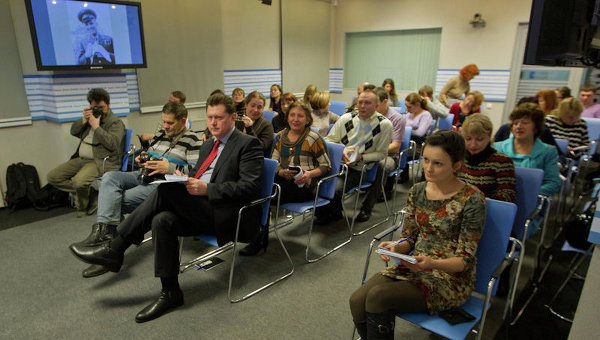 © РИА НовостиМосква, 26 сен — РИА Новости. В Ереване с 24 по 26 сентября Российский тренинговый центр Российской академии образования проводит семинар для специалистов в области образования из Армении, Киргизии, Казахстана, России и Таджикистана, на котором обсуждаются вопросы построения национальной системы оценки качества образования. Перед слушателями уже выступили с докладами о роли государственных экзаменов и мониторинге учебных заведений различные эксперты в области образования.Большой интерес вызвал рассказ исполнительного директора Центра социальных рейтингов РИА Новости Натальи Тюриной о составлении рейтингов на основе внешних источников, как одного из трендов информационной открытости образования. Она рассказала о работе мультимедийного  информационного ресурса РИА Новости «Социальный навигатор», который третий год занимается составлением общественных и социальных  рейтингов в области образования.Отдельное внимание на семинаре было уделено использованию результатов национальных экзаменов, российского ЕГЭ, для подготовки и принятия управленческих решений в области образования. Были рассмотрены вопросы национальных практик и опыта в сфере образования.
РИА Новости http://ria.ru/sn_edu/20130926/966173251.html#ixzz2gHuyb0BY